MINISTRY OF DEFENCE & MILITARY VETERANSNATIONAL ASSEMBLYQUESTION FOR WRITTEN REPLY2618.	Mr S Esau (DA) to ask the Minister of Defence and Military Veterans:(1)	(a) What is the total number of burglary incidents that occurred at the Youngsfield Military Base in Wetton, Cape Town, in each year from 1 January 2014 to date, (b) what is the detailed breakdown of each burglary incident in terms of (i) the date on which it occurred, (ii) where it occurred at the base and (iii) what is the value of each item that was stolen, (c) what were the full details of the outcomes of the investigations conducted, including consequence management measures that were implemented;(2)	whether she has found that there was collusion between staff and criminals; if so, what are the relevant details;(3)	why (a) are the security guards not effective in combating the burglary incidents and (b) do they remain unarmed;(4)	what is the total number of security guards that are on duty on a daily basis and what routine do the security guards follow to secure the military base;(5)	does the military base comply with the security requirements according to the National Key Point legislation; if not, what are the full details of non-compliance?								NW3031EREPLY: (a)  The number of burglary incidents since 01 January 2014 is 23.(b)  The burglaries occurred within the base on different dates.(c)  The outcome of the investigation conducted:Theft of oil and negligence: 02 members were charged.The following are under investigation: Theft of vehicle partsCopper theftTheft of Cannon cameraBreaking of windowTheft of toolboxTheft of batteries The military police is still investigating the cases and to date no evidence of collusion between staff and the criminals has been discovered.(a) and (b) It must be noted that some of the members have been suspect in the investigation, some charged and some are the subject for investigation.  Therefore our guards have done whatever they could in combating the burglary incidents.  The arming and disarming of soldiers is not for public.The total number of guards and the routine is not for public.  The security of the military base is determined by the Guard Commander on duty after going through an analytical process regarding threats in the base.Yes, our Military Bases comply with military security requirements.  In terms of the National Key Point legislation, SAPS is tasked as the protecting authority and will be in a position to provide what is and what isn’t  a key point.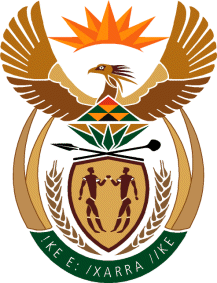 